LESLIE F. BOND, JR.321 N. Clark St., Suite 1450Chicago, Illinois 60654June 16, 2015Via Electronic MailChicago Board of Ethics740 N. Sedgwick St., 5th FloorChicago, IL 60654Re: Disclosure of Financial Interest in IGM, LLCLadies and Gentlemen,I serve on the Chicago Plan Commission. I am also the owner of a financial interest in IGM, LLC, an Illinois limited liability company that has been granted licenses to cultivate and dispense medical cannabis pursuant to The Compassionate Use of Medical Cannabis Pilot Program Act. In this connection, I am writing to fully disclose this financial interest in order to comply with the City’s Ethics Regulations as it relates any special permit or zoning variance which IGM, LLC or Harborside Illinois Grown Medicine, Inc. ( an Illinois corporation of which IGM, LLC owns 60% ) has applied for or will apply for in the future to the Chicago Zoning Board of Appeals. I have previously disclosed my financial interest in writing to the Chicago Plan Commission and recused myself from any matter relating to medical cannabis so as to remove any appearance of a conflict of interest. I am in the process of transferring my financial interest in IGM, LLC to a trust, subject to applicable laws and the Operation Agreement of the Company. I will update the Chicago Board of Ethics as that divestiture progresses.Please feel free to contact me directly with any questions or concerns you may have with respect this matter.Very truly yours,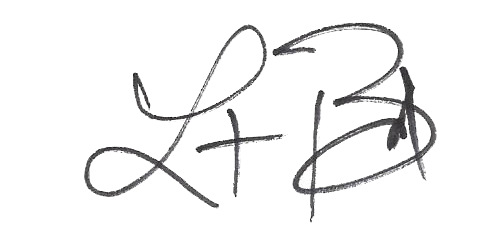 Leslie F. Bond, Jr.